历史学院大学生夏令营考核飞书参考操作指南一、系统准备（一）营员软、硬件准备1.电脑桌面端和手机下载安装飞书（推荐）或飞书极速版，下载网址：www.feishu.cn/download ，iOS可在应用商店下载飞书或飞书极速版。可直接用手机号注册、登录飞书。营员需要配备双机位，即“PC+智能手机”、“笔记本电脑+智能手机”或“智能手机+智能手机”等方式，PC和笔记本电脑应确保摄像头、麦克风及扬声器可正常使用。建议使用“笔记本电脑+智能手机”的模式；手机须支持安卓或IOS系统，能够安装网络考核所需软件。辅助设备：不建议使用安卓蓝牙耳麦（易干扰不稳定）（二）考核视频会议测试检查音视频会议基础设置：音视频会议 | 1 分钟完成音视频基础功能设置尝试发起音视频会议，并测试音效：快速上手音视频会议二、加入考核会场按照考核助理指定时间，当看到飞书日历卡片中视频会议按钮开始跳动，或有人通过飞书视频会议拨给您，即可点击加入会议。【请确保您不是第一个进入会议的，并且助理为会议主持人】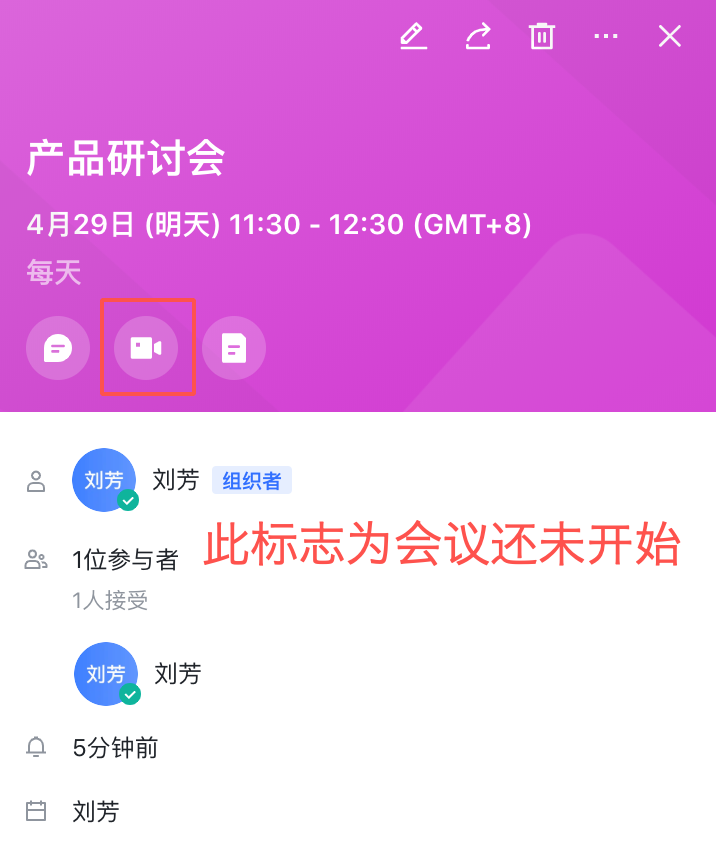 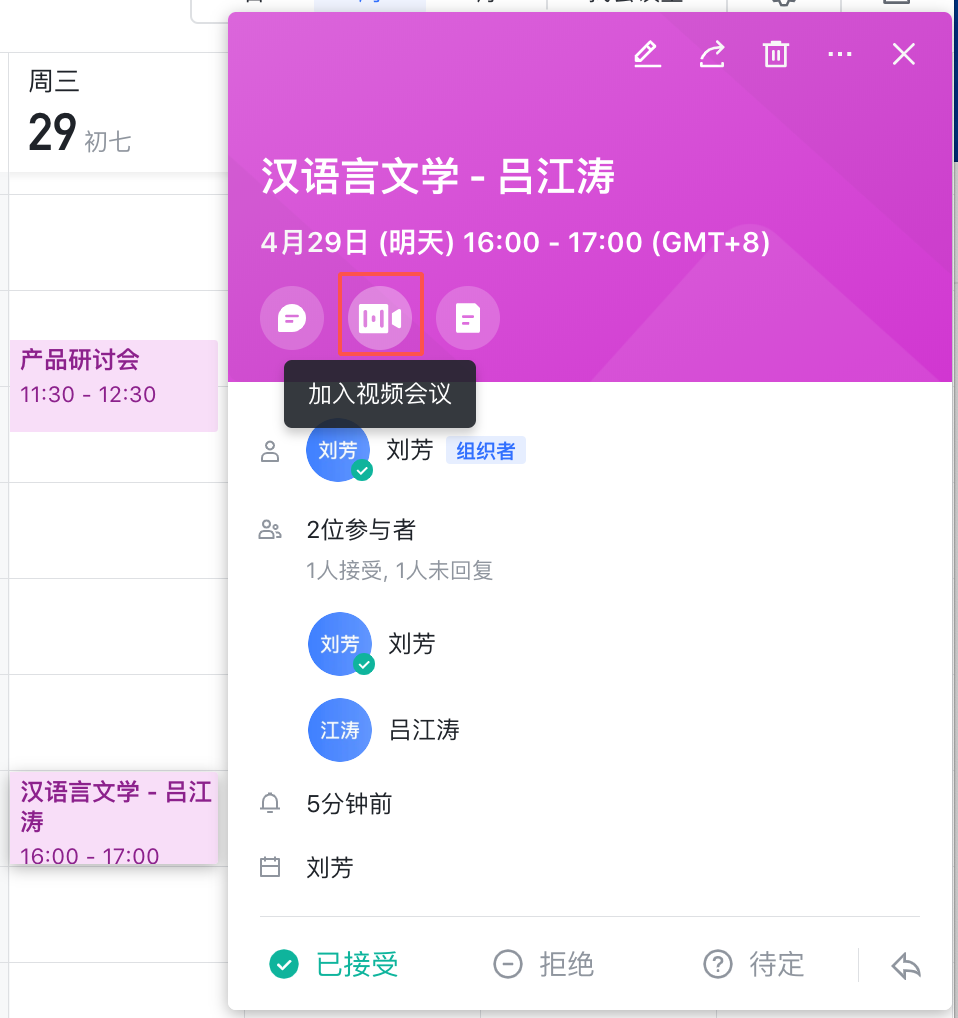 请确保打开您的麦克风、摄像头
多设备入会：在另外的设备上同样通过日历卡片进入飞书，关闭麦克风、声音公放即可
分享答题桌面点击音视频菜单栏 - 共享桌面 - 选择对应的桌面即可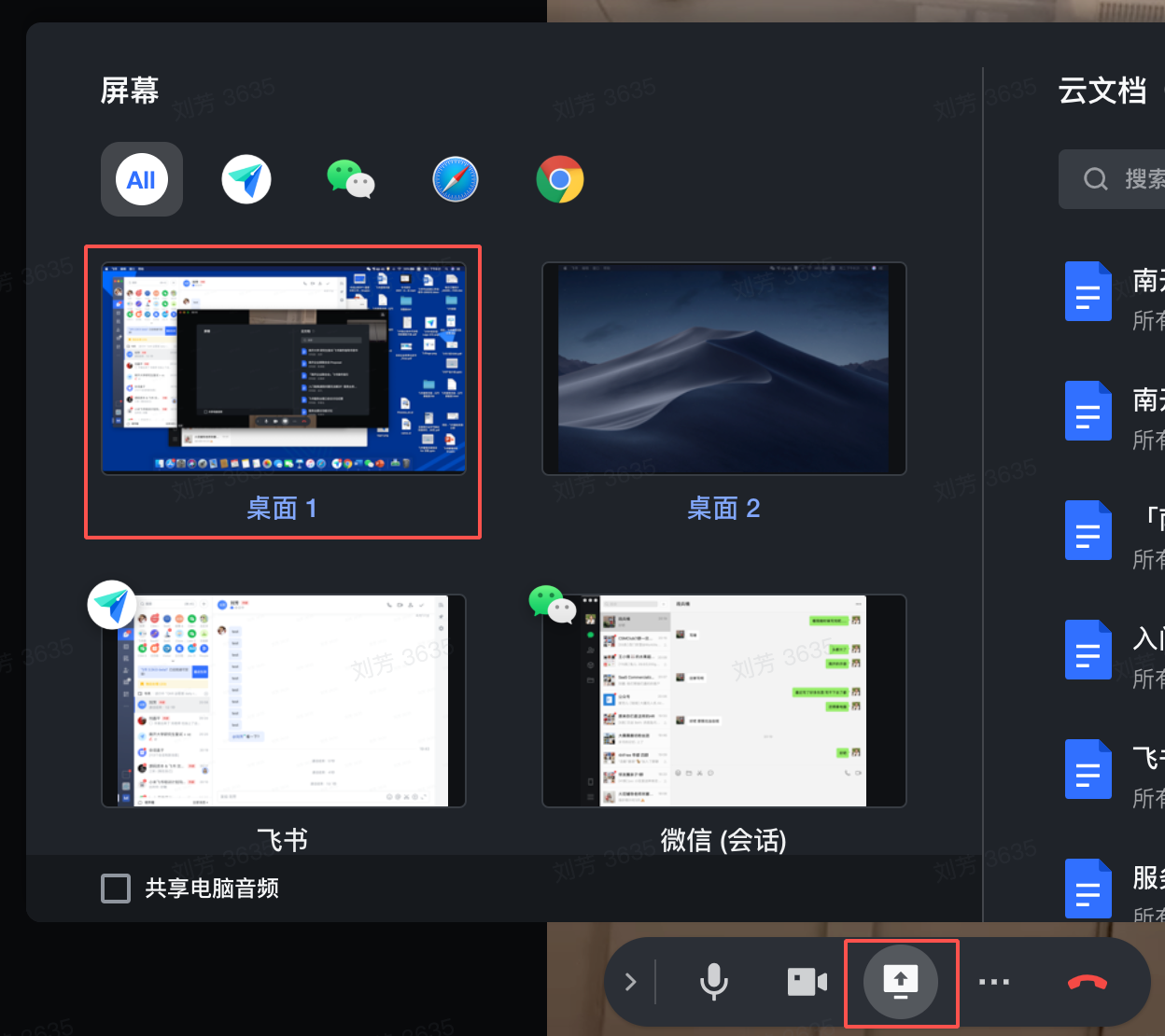 三、考核开始(一)助理、营员通过日历加入视频会议助理通过日历视频会议入口进入视频会议，进行会议主持助理及考官打开麦克风和摄像头助理为主持人（如果其他人为主持人，须将主持人身份转给助理）助理锁定视频会议（pin），开启录像（菜单栏...中）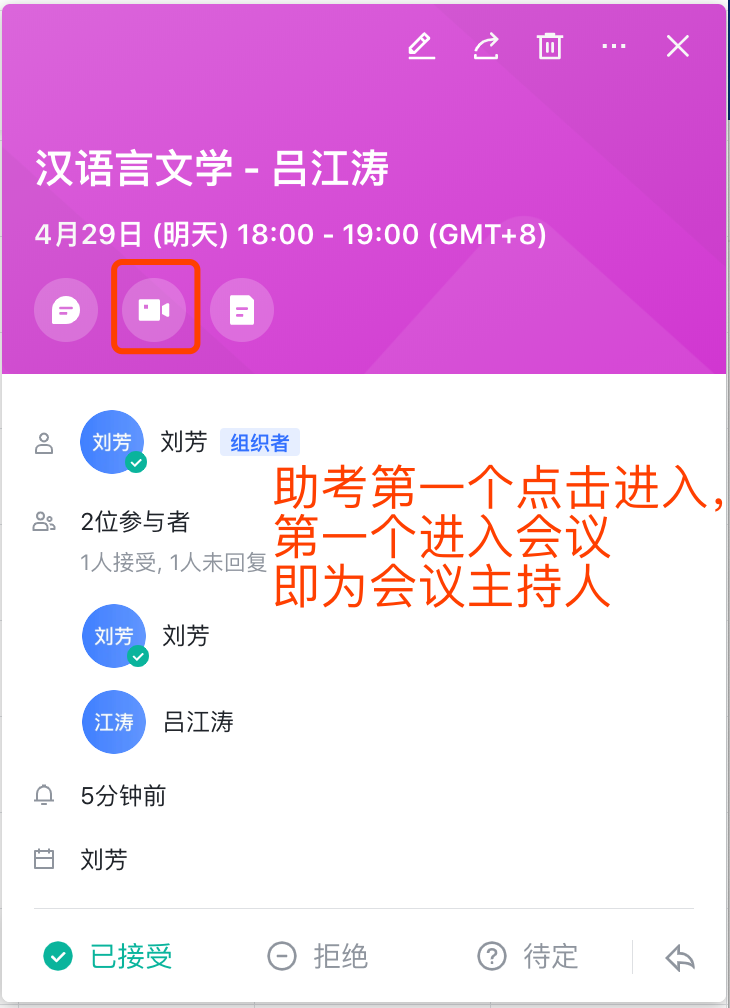 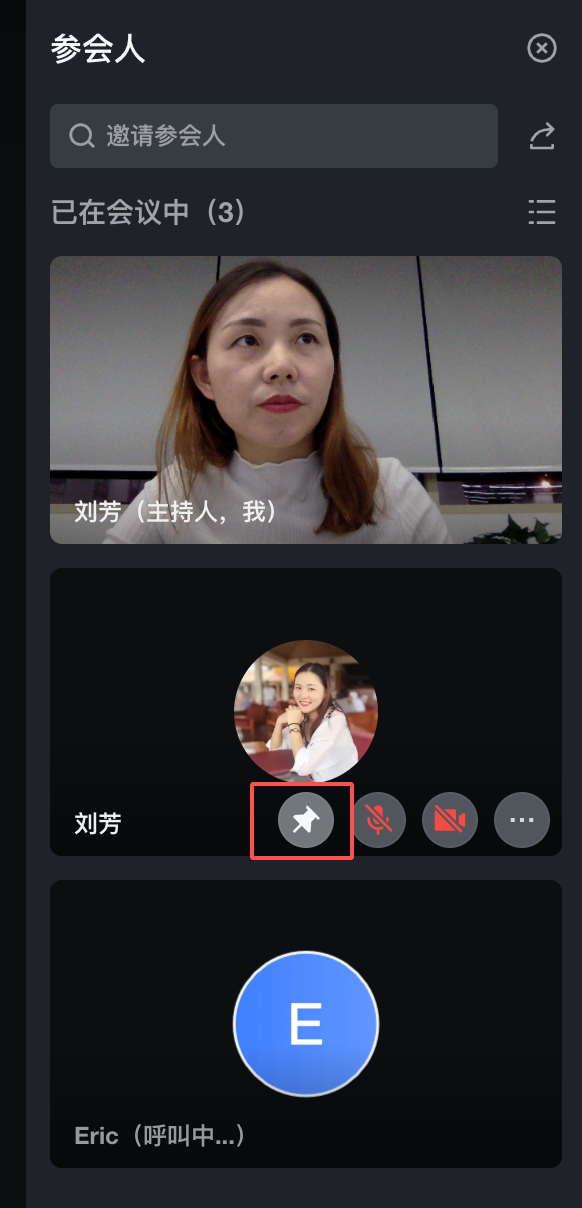 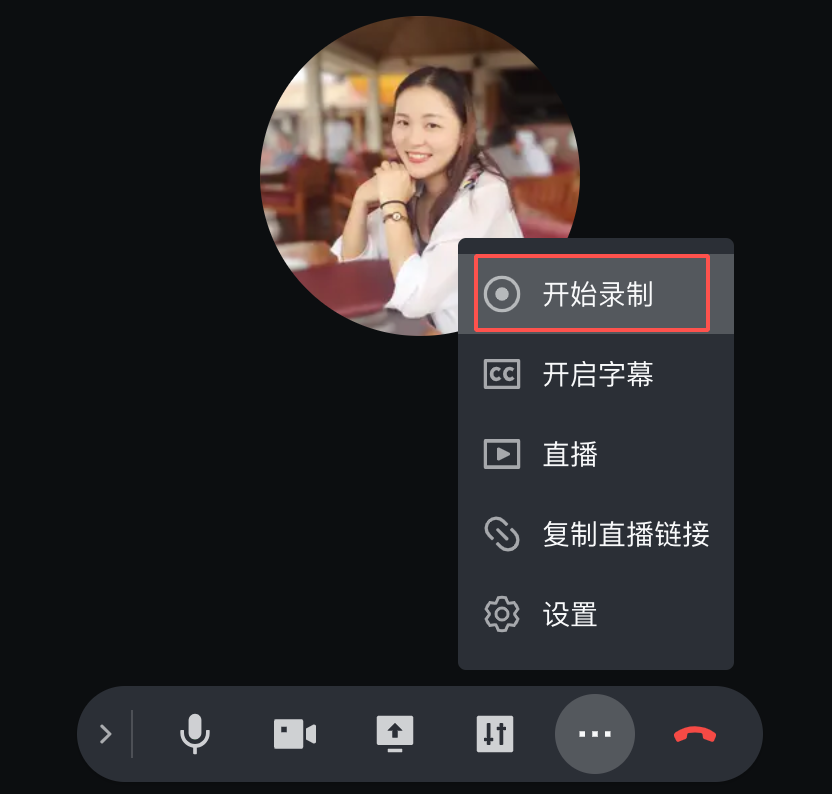 （二）助理邀请营员加入面试及后续流程营员自助通过日程卡片进入视频会议，或助理通过搜索将营员拨入营员打开摄像头、话筒、扬声器，开始面试助理根据需要可要求营员现场再次进行身份验证面试完毕，点击结束全部会议即可会议录屏会立即发至会议主持人的飞书中